PROGRAMA DE AHORRO SECURE CHOICE DE ILLINOISConstruyendo la seguridad de la jubilación
para los trabajadores de Illinois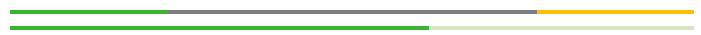 ¡Quiero ahorrar para la jubilación! ¿Puedo participar en Secure Choice?Primeramente, ¿su empleador ofrece una opción para ahorrar para la jubilación?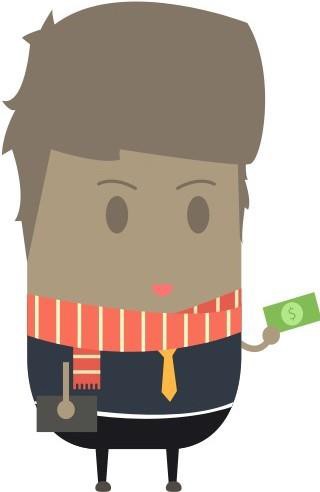 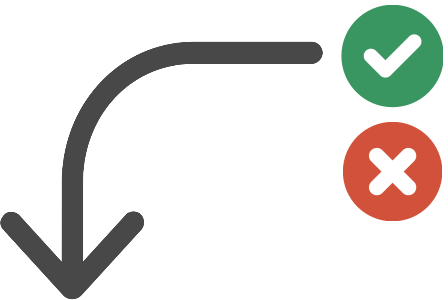 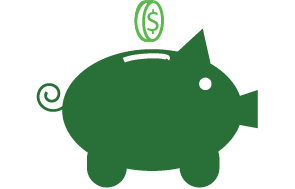 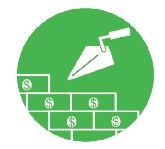 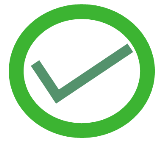 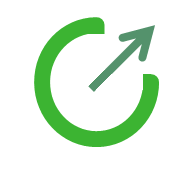 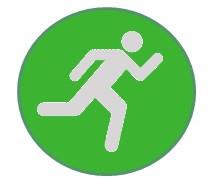 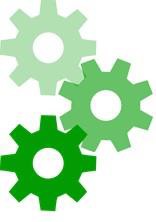 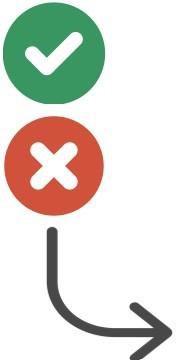 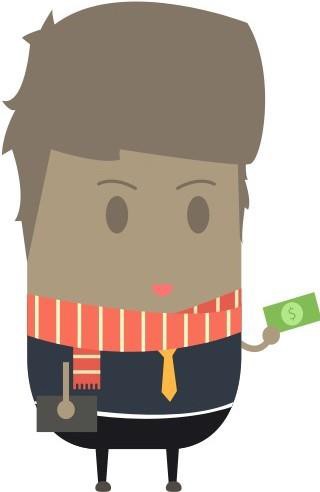 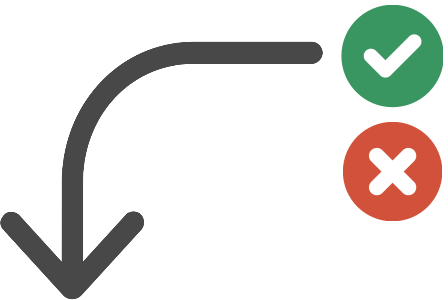 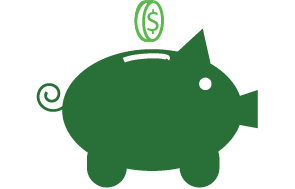 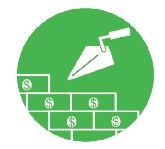 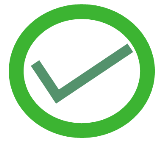 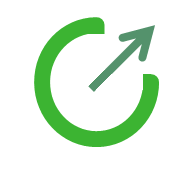 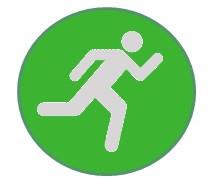 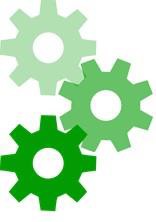 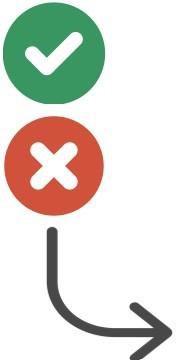 Sí, entonces lo alentamos a que ahorre para la jubilación usando esa opción.No - ¡entonces Secure Choice podría ser la opción indicada para usted!¿Trabaja para una compañía de Illinois que emplea a 25 o más trabajadores todo el año a tiempo parcial y completo y ha estado en el negocio por más de dos años?                                                                                          Sí - ¡entonces veamos los detalles del programa!No - es posible que pueda ahorrar para la jubilación sin pasar por su empleador.¡Quiero saber más! ¿Cómo funcionará Secure Choice?INSCRIPCIÓN AUTOMÁTICASe lo inscribirá automáticamente en el programa, lo que le facilitará la participación.SU CUENTA LO SIGUESi cambia de trabajo, su cuenta irá con usted y podrá seguir acumulando ahorros en su nuevo trabajo.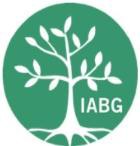 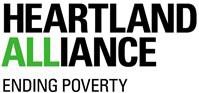 AHORRANDO CON EL PASO DEL TIEMPOEl 5% de su nómina se invertirá en una cuenta Roth IRA. Puede aumentar o disminuir la cantidad que contribuye en cualquier momento.APORTADO PARA SU JUBILACIÓNSus ahorros serán invertidos por una empresa de inversión privada.SALIRSi decide no guardar una parte de su salario, puede salir del programa.???Secure Choice de Illinois Preguntas más frecuentes (FAQ)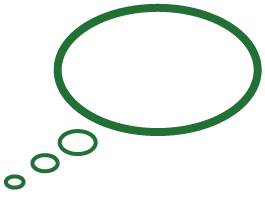 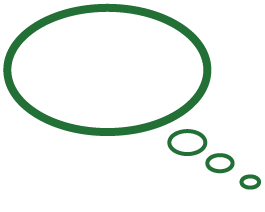 ???¿Qué es el programa de ahorros Secure Choice de Illinois?El programa Secure Choice es una manera de ayudar a los trabajadores de Illinois a ahorrar su propio dinero para la jubilación La inscripción comenzará para las empresas que califican en 2018, con todas las personas elegibles inscriptas hasta el final del 2020.¿Soy elegible para participar en Secure Choice?Los trabajadores de una compañía que han estado trabajando durante al menos dos años, emplean a 25 o más trabajadores al año a tiempo parcial o completo y no le ofrecen un programa de jubilación son elegibles para Secure Choice.¿Cómo funciona Secure Choice?Las personas están automáticamente inscritas en el programa, pero pueden elegir salir. Las personas que decidan permanecer inscritas en Secure Choice ahorrarán una parte de su salario en una cuenta Roth IRA a través de deducciones automáticas.¿Qué es una cuenta Roth IRA?Una Cuenta de Retiro Individual Roth (Roth IRA) es una cuenta utilizada para ahorros de jubilación. Si una persona invierte dinero en una cuenta IRA Roth, ese dinero le pertenece solo a la persona.¿Qué pasa si mi empleador no es elegible para Secure Choice, pero aún quiero ahorrar para la jubilación? Las personas pueden abrir cuentas Roth IRA de forma independiente. Visite una institución financiera de confianza, como un banco, para abrir una cuenta Roth IRA.¿Cuánto puedo contribuir anualmente?Las personas menores de 50 años pueden contribuir hasta $ 5500 por año. Las personas mayores de 50 años pueden contribuir hasta $ 6500 por año.¿Qué pasa si dejo mi trabajo?Las cuentas de ahorros Secure Choice son portátiles, lo que significa que una persona que deja el trabajo simplemente puede dar el número de cuenta a un nuevo empleador para seguir ahorrando. Las personas con dos trabajos pueden usar la misma cuenta para deducciones de nómina en cada trabajo.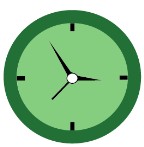 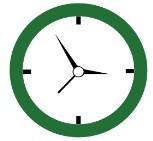 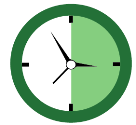 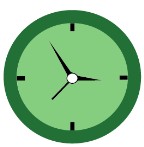 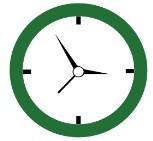 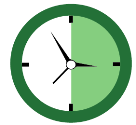                                          Plazo de Secure Choice de Illinois                                                                          Otoño de 2018: La primera de tres olas de inscripción.1 de junio de 2015: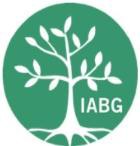 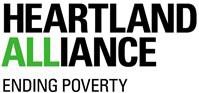  Secure Choice se convirtió en ley en Illinois.Marzo de 2020:     Todos los trabajadores      elegibles se inscribirán en Secure Choice.